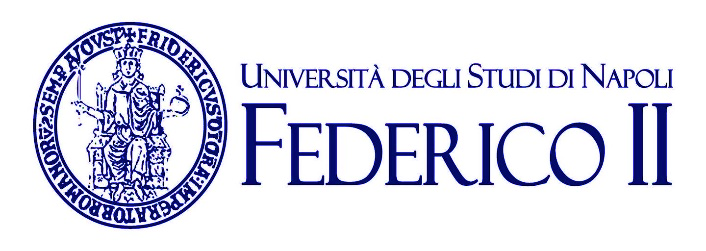 Scuola  politecnica  e  delle   scienze   di   base  -  dipartimento   di  scienze  chimi cheBANDO DI SELEZIONE PER L’ASSEGNAZIONE DI BORSA DI STUDIO AVENTE AD OGGETTO ATTIVITÀ DI RICERCA DA SVOLGERSI PRESSO IL DIPARTIMENTO DI SCIENZE CHIMICHE ART. 1Con riferimento alla delibera del Consiglio del Dipartimento di Scienze Chimiche n. ____ del __________ e ai fondi iscritti su Convenzione/ Progetto avente ad oggetto il Progetto di ricerca “_____________” finanziato da: _________________________ nell’ambito del bando “______________________”, è indetta una selezione per il conferimento di n. 1 Borsa di Studio per attività di ricerca da svolgersi presso il Dipartimento di Scienze Chimiche nel seguente ambito: "_________________________________________“,  Responsabile scientifico Prof./prof.ssa _______________.ART. 2Possono partecipare alla selezione, senza limiti di cittadinanza, tutti coloro che siano in possesso di:Dottorato di Ricerca in _______________________ ovvero titolo universitario  equipollente;L'equipollenza sarà stabilita dalla Commissione esaminatrice.ART. 3La selezione avviene per titoli ed esami oppure per soli titoli (specificare)ART. 4La borsa di studio avrà la durata di n. ____ (_______) mesi (massimo due anni) e non è rinnovabile.L’importo della borsa ammonta a € _______________ lordi (si precisa l’importo da indicare è quello complessivo dell’ intero periodo di durata della borsa) (Euro __________________________/00)e sarà erogata dal Dipartimento di Scienze Chimiche, in n._______   rate posticipate allo svolgimento dell’attività di ricerca.La borsa di studio non è cumulabile con assegni per lo svolgimento di attività di ricerca né con altre borse di studio a qualsiasi titolo conferite, tranne quelle concesse da istituzioni nazionali o straniere utili ad integrare, con soggiorni all’estero, l’attività di ricerca dei borsisti.La borsa di studio, inoltre, non è compatibile:- con l’iscrizione a qualunque corso di studio fatta eccezione per l’iscrizione, purché senza fruizione di borsa di studio, a un corso di dottorato di ricerca, a una scuola di specializzazione o a un corso di Master di II livello;- con attività di lavoro dipendente pubblico o privato.Non possono, inoltre, partecipare alla selezione coloro che abbiano un rapporto di coniugio ovvero un grado di parentela o di affinità, fino al quarto grado compreso, con un professore appartenente al Dipartimento o alla struttura proponente ovvero con il Rettore, il Direttore Generale o un componente del Consiglio di Amministrazione dell’Ateneo.ART. 5Viste le disposizioni di Ateneo pubblicate sul sito istituzionale con Nota prot. n. 29803 del 24/03/2021 che ridefinisce ed integra le misure adottate con la Nota n.28666 del 16/3/2021 e ss.mm.ii., del DPCM emesso in data 22.03.2021 e quanto disposto dal D.L. n.122 del 10/09/2021 e ss.mm.ii., relativi alle misure di prevenzione per la tutela della salute dei lavoratori e degli altri soggetti che frequentano l'Ateneo da adottare per contrastare e favorire il contenimento dell’emergenza epidemiologica da Covid-19, le domande di partecipazione alla procedura in oggetto, redatte in carta semplice, dovranno essere trasmesse esclusivamente per via telematica, a mezzo posta elettronica certificata (PEC), con le seguenti modalità̀. invio, con estensione .pdf, a mezzo posta elettronica certificata al seguente indirizzo: dip.scienze-chimiche@pec.unina.it indicando nell’oggetto della e-mail il nome e il cognome del candidato e il Rif. all’ ambito del concorso come riportato nel bando, entro e non oltre le ore 12:00 del giorno __/__/2022Qualora si intenda concorrere a più selezioni per il conferimento di borse di studio per attività di ricerca aventi ambito disciplinare e settore  di riferimento diverso, dovranno essere prodotte altrettante domande, con i relativi allegati, che andranno spedite in plichi separati. Nel caso in cui nella stessa domanda vengano indicati più borse di ricerca con ambito disciplinare o settore di riferimento diverso, sarà ritenuta valida quella indicata per prima.Nella domanda ciascun candidato dovrà dichiarare, sotto la propria responsabilità:-  cognome e nome;-  data e luogo di nascita;- residenza;-  cittadinanza;- indirizzo presso il quale desidera siano fatte le comunicazioni relative alla presente selezione, qualora tale indirizzo sia diverso da quello del luogo di residenza.Il candidato dovrà, altresì, dichiarare:- di aver conseguito il Dottorato di ricerca in ………………………. in data ……….…….. con la votazione di ..………………., presso l’Università di ……………...… (o titolo equipollente……………… conseguito in data………….presso l’Università di ……………….);Alla domanda dovranno essere allegati i seguenti documenti:- una copia della tesi di laurea o titolo equipollente;- eventuali pubblicazioni ed altri titoli;- curriculum vitae;- eventuali attestati (corsi di perfezionamento, attività svolte presso Istituti di Ricerca ed altri).I titoli sopra elencati, se rilasciati da una Pubblica Amministrazione, sono sostituiti, nel rispetto della normativa vigente in materia, dalla dichiarazione sostitutiva di certificazione o di atto di notorietà.ART. 6La Commissione giudicatrice sarà così composta:- da un docente designato dal Direttore del Dipartimento, con funzioni di Presidente;- dal Responsabile della ricerca sulla quale graverà la spesa relativa alla borsa di studio, o da un suo delegato;- dal Responsabile dei processi contabili del Dipartimento o da altro funzionario a tal fine designato dal Direttore della struttura, con funzioni di Segretario verbalizzante.ART. 7La Commissione baserà il suo giudizio sulla valutazione dei titoli presentati dal candidato e di un colloquio riguardante argomenti di carattere generale inerenti le seguenti materie: ________________________________;_________________________________;__________________________________;Conoscenza della lingua inglese.La Commissione disporrà di n. 100 punti, da ripartire nel seguente modo:1) esame colloquio						fino ad un massimo di  __ punti;2) tesi di dottorato di ricerca o titolo equipollente 		fino ad un massimo di  __ punti.;3) altre pubblicazioni o titoli				            fino ad un massimo di  __ punti(qualora la valutazione è  PER SOLI TITOLI)La Commissione baserà il suo giudizio sulla valutazione dei soli titoli presentati dal candidato, con particolare riferimento alle ricerche svolte nell’ambito di:_____________________________________;_______________________________________;_______________________________________;Certificazione che attesti la conoscenza della lingua inglese.La Commissione disporrà di n. 100 punti, da ripartire nel seguente modo:1) Pubblicazioni						fino ad un massimo di ___ punti;2) Dottorato di Ricerca o titolo equipollente		fino ad un massimo di ___ punti.;	3) altri titoli			                       	                        fino ad un massimo di __ puntiLa Commissione determinerà in via preliminare i criteri di attribuzione del punteggio nel rispetto dei criteri di trasparenza e parità di trattamento. I criteri di attribuzione del punteggio andranno, comunque, specificati per iscritto e allegati agli atti della Commissione. I candidati dovranno presentarsi per il colloquio il giorno ______________ 2022 alle ore 10:30 muniti di documento di riconoscimento presso la Segreteria Amministrativa del Dipartimento di Scienze Chimiche.Il candidato, per ottenere l’idoneità, deve conseguire un punteggio complessivo non inferiore ai 6/10 dei punti disponibili.ART. 8La Commissione formulerà una graduatoria indicando gli idonei in ordine di merito. In caso di parità di punteggio la borsa di studio sarà attribuita al candidato più giovane di età. Il giudizio di merito della Commissione è insindacabile.ART. 9La borsa di studio verrà assegnata al candidato che abbia conseguito il maggior punteggio. La borsa di studio che per la rinuncia del vincitore resta disponibile sarà assegnata al successivo idoneo secondo l’ordine della graduatoria di merito.ART. 10Nel termine perentorio di 10 gg. dalla data di ricevimento della lettera raccomandata nella quale si darà notizia del conferimento della borsa, l’assegnatario dovrà far pervenire, a pena di decadenza, al Dipartimento di Scienze Chimiche dichiarazione di accettazione della borsa medesima alle condizioni stabilite nel bando di concorso. Dovrà, altresì, far pervenire dichiarazione, da redigere secondo lo schema allegato, in cui si attesti, sotto la propria responsabilità:a) cognome e nome;b) data e luogo di nascita;c) residenza;d) cittadinanza;e) titolo di studio;f) posizione relativa agli obblighi militari;g) di non ricoprire impieghi alle dipendenze dello Stato, di Enti pubblici o privati.ART. 11L’assegnatario avrà l’obbligo di:a) iniziare l’attività alla data prevista, secondo le direttive impartite dal responsabile scientifico della ricerca;b) espletare l’attività regolarmente e ininterrottamente per l’intero periodo della durata dellaborsa. Potranno essere giustificate brevi interruzioni solo se dovute a motivi di salute o a casi di forza maggiore debitamente comprovati, fermo restando che le interruzioni di lunga durata comporteranno la decadenza dal godimento della borsa;c) presentare a fine attività una relazione completa e documentata sul programma di attività svolto.L’assegnatario non è sottoposto a vincoli di orario e svolgerà la sua attività senza alcun vincolo di subordinazione o di stabile coordinamento con le esigenze organizzative della struttura.ART. 12L’assegnatario che non ottemperi ad uno qualsiasi dei predetti obblighi o che si renda comunque responsabile di altre gravi mancanze sarà dichiarato decaduto dal godimento della borsa.Il presente Bando è emanato in conformità alla Legge n.190 del 06.11.2012 e ss.mm.ii. contenente le Disposizioni per la prevenzione e la repressione della corruzione e dell’illegalità nella Pubblica Amministrazione; al Piano Triennale di Prevenzione della Corruzione di Ateneo 2021-2023, redatto in ottemperanza della L. n. 190/2012 e ss.mm.ii  inerente alla prevenzione e la repressione della corruzione e dell’illegalità nella P.A., ai sensi del vigente art.54 del D.Lgs.162/2001 e ss.mm. e ii.; al Codice di Comportamento dell’Università adottato dal Consiglio di Amministrazione con delibera n. 47 del 29.01.2015 in ottemperanza a quanto previsto dall’art. 54, comma 5, del D.Lgs. n.165 del 30.03.2001 e ss.mm.ii; al Codice di Comportamento dei dipendenti pubblici, emanato con decreto del Presidente della Repubblica n.62 del 16.04.2013 e già diffuso con nota direttoriale prot. n.68362 del 18.07.2013.Per quanto non espressamente previsto nel presente Bando, si fa riferimento al Regolamento di Ateneo per l’assegnazione, da parte di Dipartimenti e Centri Interdipartimentali, di borse di studio aventi ad oggetto attività di ricerca, da istituire con fondi derivanti da convenzioni, emanato con D.R. n. 3557 del 19.10.2015 e ss.mm.ii.Napoli, _______ 2022L'avviso sarà affisso dal ___/2022 al _____/2022F.to  IL DIRETTORE DEL DIPARTIMENTO     (prof. Luigi Paduano)FAC- SIMILE   DOMANDA DI PARTECIPAZIONEAl Direttore del Dipartimento di Scienze ChimicheUniversità degli Studi di Napoli Federico II__l__ sottoscritt__ dott. (cognome)_______________________ (nome) _________________________,nat__ il ____________ a ______________________________________________ (provincia ________),residente in ______________________________________________ (provincia ________),via _____________________________________________ n._______(cap ____________),tel.______________________,cell. _______________________,posta elettr.____________________________________________________________,codice fiscale _________________________________recapito eletto agli effetti del concorso (da compilare solo se diverso da quello di residenza):via _____________________________________________ n. _______ (cap ____________),città ______________________________________________ (provincia ________),CHIEDEdi essere ammesso a partecipare alla selezione, per titoli e colloquio, per l’assegnazione di n. 1 borsa di studio avente ad oggetto attività di ricerca da svolgersi presso il dipartimento di Scienze Chimiche, Università degli Studi di Napoli, di cui al bando del ____________ nel seguente ambito:_________________________________________________________________________________.A tal fine, consapevole delle sanzioni penali previste dall’art. 76 del D.P.R. 28 dicembre 2000, n. 445 per il caso di dichiarazioni false o mendaci, dichiara quanto segue:A. di essere cittadino/a __________________________;B. di aver conseguito in data ________________ il dottorato di ricerca in ____________________________________________________ presso l’Università degli Studi di __________________________________________________;C. di non essere dipendente di: università, istituzioni ed enti pubblici di ricerca e sperimentazione, Agenzia Nazionale per le nuove tecnologie, l’energia e lo sviluppo economico sostenibile (ENEA) e Agenzia spaziale italiana (ASI), nonché istituzioni il cui diploma di perfezionamento scientifico è stato riconosciuto equipollente al titolo di dottore di ricerca ai sensi dell’articolo 74, quarto comma, del decreto del Presidente della Repubblica 11 luglio 1980, n. 382;D. di non trovarsi in una delle situazioni di incompatibilità di cui all’articolo 18, 1° comma, lettere c) e b), della Legge 240/2010, ossia di non avere un grado di parentela o di affinità, fino al quarto grado compreso, ovvero relazione di coniugio, con un professore appartenente al dipartimento o alla struttura che ha effettuato la richiesta di emanazione della procedura selettiva o che risulta essere sede di svolgimento dell’attività di ricerca ovvero con il rettore, il direttore generale o un componente del consiglio di amministrazione dell’Università degli Studi di Napoli Federico II;E. di impegnarsi a comunicare, tempestivamente, eventuali variazioni della propria residenza o del recapito.Allega i seguenti documenti:documenti e titoli che ritiene utili ai fini del concorso (lauree, master, diplomi di specializzazione,  dottorati di ricerca, attestati di frequenza di corsi di perfezionamento post‐laurea conseguiti in Italia o all’estero, borse di studio o incarichi di ricerca sia in Italia che all’estero, ecc.);curriculum della propria attività scientifica e professionale;elenco delle pubblicazioni e dei titoli presentati in allegato alla domanda (le pubblicazioni ed i titoli devono essere numerati in ordine progressivo e su ciascuno di essi deve essere riportato il corrispondente numero dell’elenco).fotocopia di un documento di riconoscimento.Dichiara, infine, di essere consapevole che, ai sensi del D. Lgs. n. 196/03, i dati personali forniti saranno utilizzati dall’Amministrazione universitaria solo per fini istituzionali e per l’espletamento della procedura concorsuale e che, in particolare, gli competono i diritti di cui all’articolo 7 del citato decreto legislativo.______________________(data)_____________________________________(firma)DICHIARAZIONE SOSTITUTIVA DI CERTIFICAZIONEAl Direttore del  Dipartimento di SCIENZE CHIMICHEIl/La sottoscritto/a …………………………….riferito al Bando: “______________________________________” consapevole delle sanzioni penali previste in caso di dichiarazione mendace, ai sensi dell'art 76 del D.P.R. 28 dicembre 2000 n.445DICHIARA:- di essere nato a ………………………..…….. (……………..) il …………………………..;- di essere residente in …………………………… alla via .………………………..……….;- di essere cittadino …………………………………………………………………….……....;- di essere in possesso di  laurea/ dottorato di ricerca  in:…………….…………………. conseguito presso ………….…….………………… in data………………………………… con voto …….…… o del seguente titolo equipollente……………….  conseguito presso …………..……….….. in data ……………..;- di essere, in relazione agli obblighi militari, nella seguente posizione:……………………………………………………………………………………….;- di non ricoprire alcun impiego alle dipendenze dello Stato, di Enti Pubblici o Privati;- di non godere di assegni per lo svolgimento di attività di ricerca né di altre borse distudio a qualsiasi titolo conferite, tranne quelle concesse da istituzioni nazionali ostraniere utili ad integrare, con soggiorni all’estero, l’attività di ricerca dei borsisti;- di non essere iscritto a qualunque corso di studio o di essere iscritto senza fruizione di borsa a corso di dottorato di ricerca ……………………………., oppure ad una scuola di specializzazione in …………………………………………… oppure al corso di Master di II livello in …………………………..;- di non avere un rapporto di coniugio ovvero un grado di parentela o di affinità, fino alquarto grado compreso, con un professore appartenente al Dipartimento di Scienze Chimiche ovvero con il Rettore, il Direttore Generale o un componente del Consiglio di Amministrazione dell’Ateneo.Data………………Firma ……………………….Informativa ai sensi dell'art. 10 della Legge 31.12.96, n. 675: i dati sopra riportati sono raccolti ai fini del procedimento per il quale vengono rilasciati e verranno utilizzati esclusivamente per tale scopo e, comunque, nell'ambito delle attività istituzionali dell'Università degli Studi di Napoli Federico II, titolare del trattamento.All'interessato competono i diritti di cui all'art. 13 della Legge n. 675/96.AVVERTENZE:1. Il dichiarante è penalmente responsabile in caso di dichiarazione mendace (art. 76, D.P.R.28.12.00 n. 445)2. Il dichiarante decade dai benefici eventualmente conseguenti al provvedimento emanato sullabase della dichiarazione non veritiera (art. 75, D.P.R. 28.12.00 n. 445).